Felix sucht ein ZuhauseTier: Katze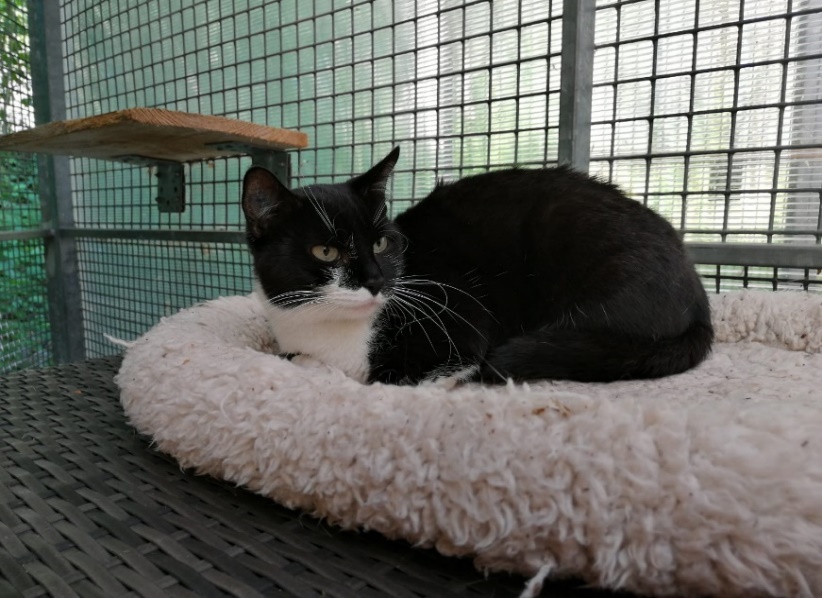 Alter: 7-8 JahreGeschlecht: männlichSchutzgebühr: 120€geimpft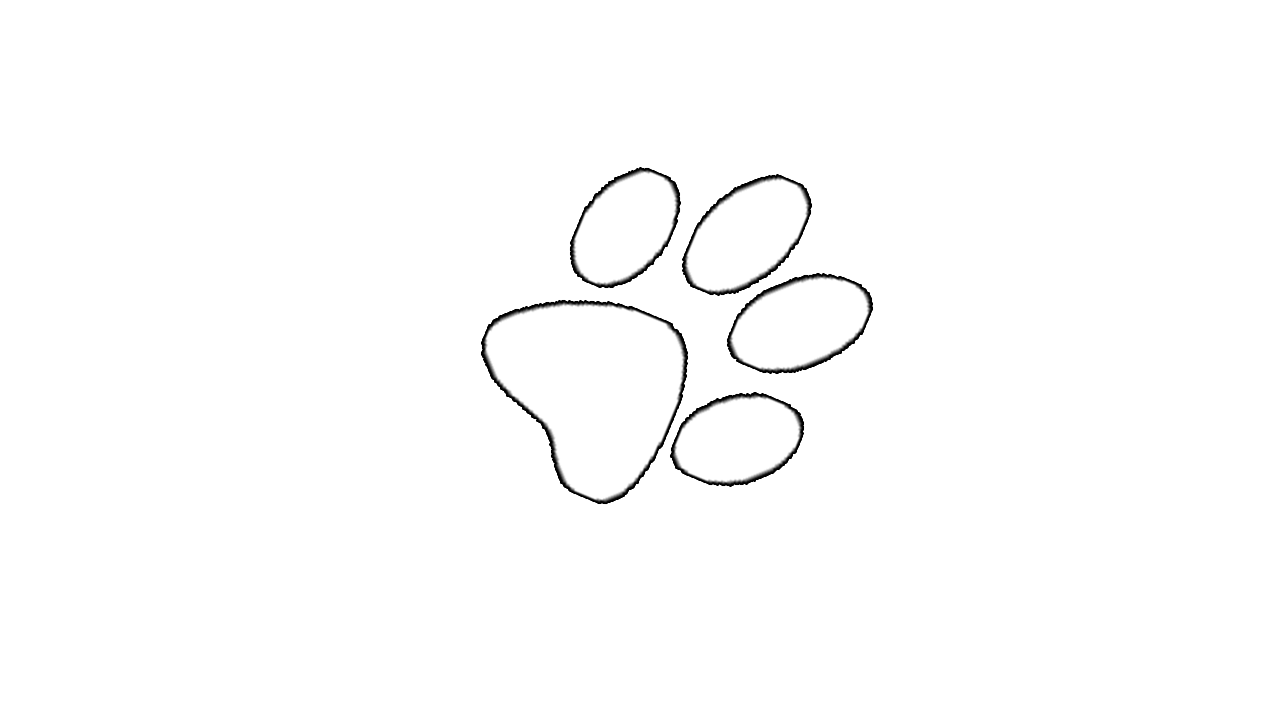 kastriertentwurmtEigenschaften:nettfaulverspieltWohnungskaterMeine Vorgeschichte ist, dass mein Besitzer plötzlich sehr krank wurde. Darum brachte er mich ins Tierheim Amberg. Ich würde mich sehr freuen, wenn mich jemand adoptieren würde.Kontakt: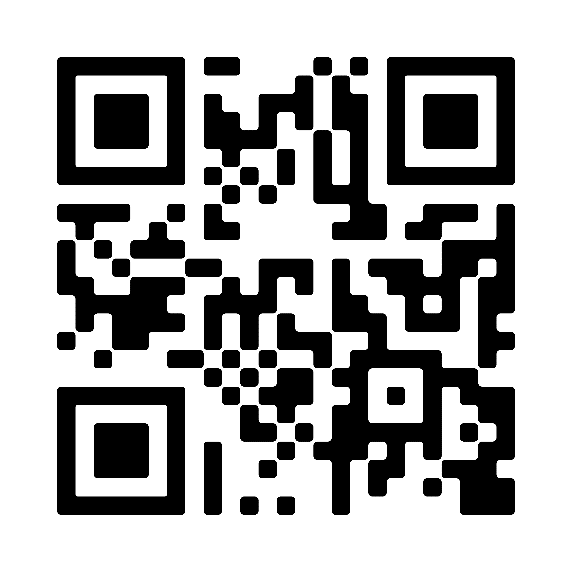 Tierheim Amberg
Tierheimstraße 1
92289 UrsensollenTel: +49 9621 82600Vermittlungzeiten:Fr 15-17 UhrSa 14-17 Uhr 